EFEKTIVITAS PENGELOLAAN DANA BANTUAN OPERASIONALSEKOLAH (BOS) DALAM MENINGKATKAN KUALITAS PEMBELAJARAN  SISWA DI SD NEGERI 11 ABELI KEL.TOBIMEITA KEC. ABELIKOTA KENDARI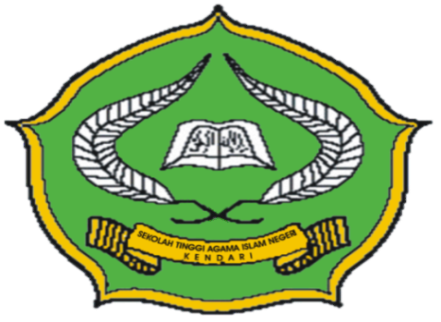 SKRIPSISkripsi Diajukana Untuk Memenuhi Syarat-syarat Mencapai Gelar Sarjana Jurusan Trbiyah Program Studi Kependidikan IslamOLEH:FARIDA SOAMOLENIM. 10010103005SEKOLAH TINGGI AGAMA ISLAM NEGERISULTAN QAIMUDDIN KENDARI2014